Poimenuj sestavne dele dvotaktnega motorja. Nekateri deli so razvidni na spodnji sliki.1 ________________________________________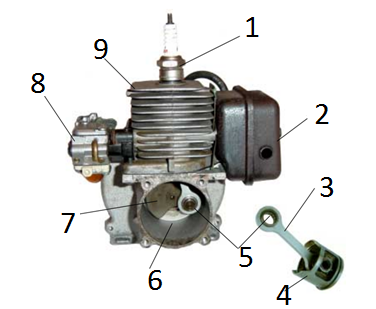 2 ________________________________________3 ________________________________________4 ________________________________________5 ________________________________________6 ________________________________________7_______________________________________  8 ______________________________________       9 _______________________________________ 10______________________________________   11 ______________________________________ 12______________________________________   13______________________________________Na kratko opiši dogajanje v prvem in drugem taktu pri dvotaktnem motorju.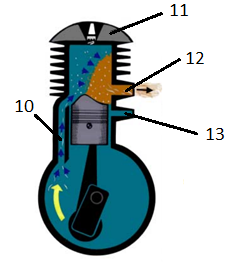 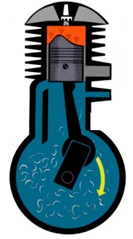 Prvi takt						    Drugi takt_____________________________________________________________________________________________________________________________________________________________________________________________________________________________________________________________________________________________________________________________________Poimenuj sestavne dele štiritaktnega motorja.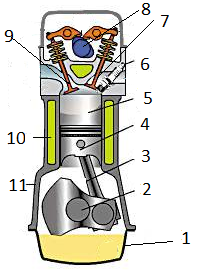 1 ________________________________________2 ________________________________________3 ________________________________________4 ________________________________________5 ________________________________________6 ________________________________________7 ________________________________________8 ________________________________________9 ________________________________________10 _______________________________________11 _______________________________________Na kratko opiši dogajanje pri posameznem taktu pri štiritaktnem motorju.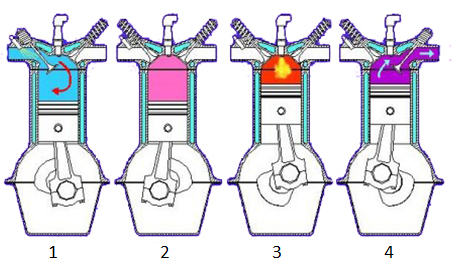 1. ______________________________________________________2. ______________________________________________________3. ______________________________________________________4. ______________________________________________________